 3900 University Blvd, Tyler, TX 75799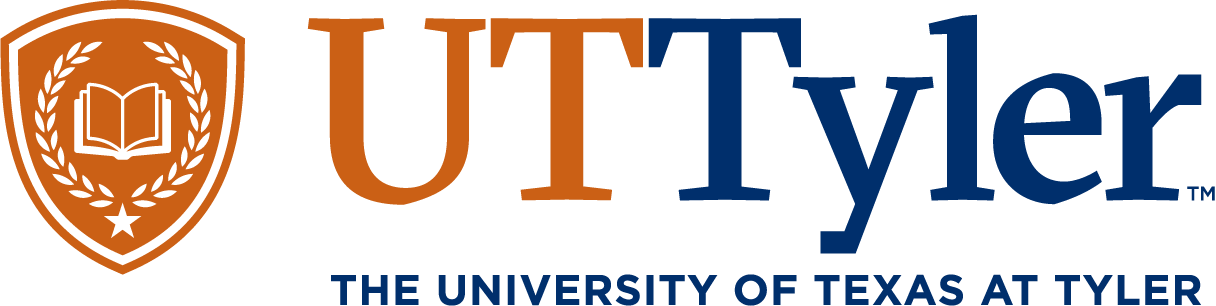  Email: yp@uttyler.edu Phone: (903) 565-5723 Website: www.uttyler.edu/camps/youth-protection Youth Program Incident ReportThis form is to be used for all incidents of illness, medical accident/injury, and program rule violations including all incidents where participants are given a warning in which consequences are stated, or any early departures.  Incidents are to be documented completely and emailed to the Youth Program Liaison at yp@uttyler.edu. Instructions:Call the Youth Protection Liaison at (903) 565-5723 or (210) 870-0159 immediately (regardless of time of day) after incidents where police, EMS, and/or parents are contacted and give a detailed explanation of the incident. Please leave a message.Fill out all applicable sections of this report.Email the completed report to yp@uttyler.edu within twelve (12) hours.Save an electronic copy for any future reference.YP USE ONLYBasic InformationBasic InformationBasic InformationBasic InformationBasic InformationBasic InformationBasic InformationBasic InformationBasic InformationBasic InformationBasic InformationBasic InformationProgram NameProgram NameProgram NameProgram InformationProgram InformationProgram InformationProgram Director NameProgram Director NameProgram Director NamePerson who Originally ReportedPerson who Originally ReportedPerson who Originally ReportedReporter NameReporter NameReporter NameReporter Contact InformationReporter Contact InformationReporter Contact InformationDate Report CompletedDate Report CompletedDate Report CompletedIncident InformationIncident InformationIncident InformationIncident InformationIncident InformationIncident InformationIncident InformationIncident InformationIncident InformationIncident InformationIncident InformationIncident InformationDate of IncidentDate of IncidentDate of IncidentTime of IncidentTime of IncidentTime of IncidentLocation of IncidentLocation of IncidentLocation of IncidentWere there any witnesses?Were there any witnesses?Were there any witnesses?Yes      Yes      Yes      Yes      No      No      No      No      Witness Contact InformationWitness Contact InformationWitness Contact InformationTimes Incident has OccurredTimes Incident has OccurredTimes Incident has OccurredFirst     First     First     Second     Third     Third     Recurring     Recurring     Type of Incident Type of Incident Type of Incident Type of Incident Type of Incident Type of Incident Type of Incident Type of Incident Type of Incident Type of Incident Type of Incident Type of Incident BehavioralBehavioralBehavioralBehavioralBehavioralBehavioralBehavioralBehavioralBehavioralAccident Accident Accident Accident Accident Accident Accident Accident Accident IllnessIllnessIllnessIllnessIllnessIllnessIllnessIllnessIllnessInjury (Mark Body Part Affected Below)Injury (Mark Body Part Affected Below)Injury (Mark Body Part Affected Below)Injury (Mark Body Part Affected Below)Injury (Mark Body Part Affected Below)Injury (Mark Body Part Affected Below)Injury (Mark Body Part Affected Below)Injury (Mark Body Part Affected Below)Injury (Mark Body Part Affected Below)XXMark AppropriatelyMark AppropriatelyMark AppropriatelyXMark AppropriatelyMark AppropriatelyMark AppropriatelyRRLHeadHeadHeadEyeEyeEyeFaceFaceFaceShoulderShoulderShoulderNeckNeckNeckArmArmArmChestChestChestHandHandHandStomachStomachStomachFingerFingerFingerBack (lower)Back (lower)Back (lower)WristWristWristBack (upper)Back (upper)Back (upper)LegLegLegKneeKneeKneeAnkleAnkleAnkleFootFootFootToeToeToeSuspected or witnessed abuse or neglectSuspected or witnessed abuse or neglectSuspected or witnessed abuse or neglectSuspected or witnessed abuse or neglectSuspected or witnessed abuse or neglectSuspected or witnessed abuse or neglectSuspected or witnessed abuse or neglectSuspected or witnessed abuse or neglectSuspected or witnessed abuse or neglectOther program violationOther program violationOther program violationOther program violationOther program violationOther program violationOther program violationOther program violationOther program violationDetailed Description of IncidentDetailed Description of IncidentDetailed Description of IncidentDetailed Description of IncidentDetailed Description of IncidentDetailed Description of IncidentDetailed Description of IncidentDetailed Description of IncidentDetailed Description of IncidentDetailed Description of IncidentDetailed Description of IncidentDetailed Description of IncidentIncident Follow-UpIncident Follow-UpIncident Follow-UpIncident Follow-UpIncident Follow-UpIncident Follow-UpIncident Follow-UpIncident Follow-UpIncident Follow-UpIncident Follow-UpIncident Follow-UpIncident Follow-UpWere Parents/Guardians Notified?Were Parents/Guardians Notified?Were Parents/Guardians Notified?Yes      Yes      Yes      Yes      No      No      No      No      Method used Method used Method used Phone     Phone     Phone     E-mail     In-Person     In-Person     N/A     N/A     Date and timeDate and timeDate and timeWho notified parents/guardiansWho notified parents/guardiansWho notified parents/guardiansWas EMS Contacted?Was EMS Contacted?Was EMS Contacted?Yes      Yes      Yes      Yes      No      No      No      No      Date and timeDate and timeDate and timeDid patient accept treatmentDid patient accept treatmentDid patient accept treatmentYes      Yes      Yes      Yes      No      No      No      No      Was Law Enforcement Contacted?Was Law Enforcement Contacted?Was Law Enforcement Contacted?Yes      Yes      Yes      Yes      No      No      No      No      Date and timeDate and timeDate and timeWas the Texas Department of Child Services Contacted?Was the Texas Department of Child Services Contacted?Was the Texas Department of Child Services Contacted?Yes      Yes      Yes      Yes      No      No      No      No      Date and TimeDate and TimeDate and TimeWas Youth Protection Contacted?Was Youth Protection Contacted?Was Youth Protection Contacted?Yes      Yes      Yes      Yes      No      No      No      No      Date and TimeDate and TimeDate and TimeConsequences of IncidentConsequences of IncidentConsequences of IncidentWas there Follow-Up Contact?Was there Follow-Up Contact?Was there Follow-Up Contact?Yes      Yes      Yes      Yes      No      No      No      No      If yes, date and by whom?If yes, date and by whom?If yes, date and by whom?Additional CommentsAdditional CommentsAdditional CommentsAdditional CommentsAdditional CommentsAdditional CommentsAdditional CommentsAdditional CommentsAdditional CommentsAdditional CommentsAdditional CommentsAdditional CommentsDate Report ReceivedDate Report Sent to Executive Director of Compliance